 NABEELNABEEL.352001@2freemail.com 	 Languages Known* English (Speak ,Read ,Write )* Malayalam (Speak ,Read,Write)* Hindi  ( Read , Write )* Arabic ( Read , Write )HOBBIESGardeningPlaying CricketListening MusicCURRICULUM VITAE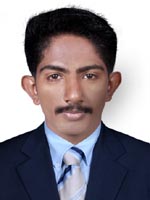 Career  SummaryAn experienced network administrator dedicated and committed to sorting out IT network related issues to ensure effective flow of information.
Strong background in managing IT network services includingInstallation of network components.Network maintenance – scheduling of maintenance proceduresTechnical support. SkillsConfident and have genuine interest in customer satisfactionAbility to comply with the customer's needs / interestWillingness to learn and face new challengesStrengths Quick learner and highly adept to grasp complexity and deliver               results in demand setting  Capable of doing the work with as much as effort can be              applied on it.Academic ProfileMASTER IN CAD (CIVIL)DIPLOMA IN MACHINE DESIGNDIPLOMA IN HARDWARE & NETWORKING HSE -  PASSED IN NIOS Schooling - Passed 10th from  P.K.K.S.M High  Secondary SchoolKayamkulam, AlappuzhaEXPERIANCE    2 YEAR CUSTOMER SERVICE &  BACK ENTRY STAFF AT RELIANCE DISTRIBUTIONDeclaration       I hereby declare that the given above information are true to the best of my knowledge and brief and can be supported with reliable documents when needed CURRICULUM VITAECareer  SummaryAn experienced network administrator dedicated and committed to sorting out IT network related issues to ensure effective flow of information.
Strong background in managing IT network services includingInstallation of network components.Network maintenance – scheduling of maintenance proceduresTechnical support. SkillsConfident and have genuine interest in customer satisfactionAbility to comply with the customer's needs / interestWillingness to learn and face new challengesStrengths Quick learner and highly adept to grasp complexity and deliver               results in demand setting  Capable of doing the work with as much as effort can be              applied on it.Academic ProfileMASTER IN CAD (CIVIL)DIPLOMA IN MACHINE DESIGNDIPLOMA IN HARDWARE & NETWORKING HSE -  PASSED IN NIOS Schooling - Passed 10th from  P.K.K.S.M High  Secondary SchoolKayamkulam, AlappuzhaEXPERIANCE    2 YEAR CUSTOMER SERVICE &  BACK ENTRY STAFF AT RELIANCE DISTRIBUTIONDeclaration       I hereby declare that the given above information are true to the best of my knowledge and brief and can be supported with reliable documents when needed 